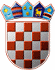            REPUBLIKA HRVATSKA
KRAPINSKO-ZAGORSKA ŽUPANIJA                           ŽUPANKLASA: 400-01/19-01/60URBROJ: 2140/01-02-20-2Krapina, 29. prosinca 2020.               Na temelju članka 32. Statuta Krapinsko-zagorske županije (“Službeni glasnik Krapinsko-zagorske županije“, broj 13/01, 5/06, 14/09, 11/13 i 26/13 – pročišćeni  tekst, 13/18 i 5/20), u vezi sa člankom 34. Zakona o fiskalnoj odgovornosti (Narodne novine, br. 111/18) i člankom 7. Uredbe o sastavljanju i predaji Izjave o fiskalnoj odgovornosti  (Narodne novine, br. 95/19) župan Krapinsko-zagorske županije donosiP R O C E D U R UUPRAVLJANJA I RASPOLAGANJA NEKRETNINAMA U VLASNIŠTVU KRAPINSKO – ZAGORSKE ŽUPANIJEČlanak 1.	Ovom Procedurom se utvrđuje postupak upravljanja i raspolaganja nekretninama u vlasništvu Krapinsko – zagorske županije, a u skladu sa:             - Statutom Krapinsko-zagorske županije (“Službeni glasnik Krapinsko-zagorske županije“, broj 13/01, 5/06, 14/09, 11/13 i 26/13 – pročišćeni  tekst, 13/18 i 5/20),	-  Odlukom o upravljanju i raspolaganju imovinom u vlasništvu Krapinsko-zagorske županije (“Službeni glasnik Krapinsko-zagorske županije“, broj 53a/20),	-  Odlukom o uvjetima i postupku provedbe javnog natječaja za davanje u zakup poslovnog prostora u vlasništvu Krapinsko-zagorske županije (“Službeni glasnik Krapinsko-zagorske županije“, broj 5/20).Članak 2.	Postupak upravljanja i raspolaganja nekretninama Krapinsko – zagorske županije provodi se kako slijedi:Članak 3.	Ova Procedura stupa na snagu danom donošenja, a objavit će se na službenim mrežnim stranicama Krapinsko-zagorske županije.                                                                                                                            ŽUPAN      			  	 	                                                           Željko KolarOblik raspolaganjaAktivnostIzvršenjeIzvršenjeOblik raspolaganjaAktivnostNadležnostRokProdaja nekretnine putem javnog natječaja1. Pokretanje postupka prodaje po službenoj dužnosti  Pročelnik upravnog  odjela za financije i proračun    Po potrebi2. Naručivanje procjembenog elaborata radi utvrđivanja tržišne vrijednosti nekretnineViši stručni suradnik za upravljanje imovinom              Po uputi Pročelnika3. Izrada nacrta odluke o raspisivanju javnog natječaja za prodaju nekretnine u vlasništvu Županije         Viši stručni suradnik za upravljanje imovinom30 dana od zaprimanja procjembenog elaborata4. Donošenje odluke o raspisivanju javnog natječaja za prodaju nekretnine u vlasništvu Županije         Župan ili Županijska skupština u skladu sa Statutom (ovisno o utvrđenoj vrijednosti nekretnine)8 dana od zaprimanja prijedloga odluke (Župan) ili na sjednici po upućenom prijedlogu odluke   (Županijska skupština)5. Raspisivanje javnog natječaja temeljem odluke o raspisivanju javnog natječaja za prodaju nekretnineŽupan  Nakon što je donesena odluka o raspisivanju javnog natječaja6. Imenovanje Povjerenstva za provedbu postupka javnog natječaja za prodaju nekretnine    ŽupanNakon što je donesena odluka o raspisivanju javnog natječaja7. Zaprimanje ponudaReferent u pisarnici                     Rok određen natječajem8. Javno otvaranje pristiglih ponudaPovjerenstvoUnutar 30 dana od istek roka za dostavu ponuda9. Razmatranje ponuda i utvrđivanje najpovoljnije ponude, te izrada prijedloga odluke o odabiru najpovoljnijeg ponuditelja ili poništenju natječajaPovjerenstvoNakon otvaranja ponuda10. Donošenje odluke o odabiru najpovoljnijeg ponuditelja ili odluke o poništenju natječaja, temeljem prijedloga PovjerenstvaŽupan ili Županijska skupština u skladu sa Statutom (ovisno o utvrđenoj vrijednosti nekretnine) 8 dana od dana zaprimanja prijedloga Povjerenstva (Župan) ili na sjednici po upućenom prijedlogu odluke (Županijska skupština)11. Sklapanje Kupoprodajnog ugovora Župan30 dana od dana donošenja odluke o izboru najpovoljnijeg ponuditeljaOblik raspolaganjaAktivnostIzvršenjeIzvršenjeOblik raspolaganjaAktivnostNadležnostRokDarovanje nekretnine1. Zaprimanje zahtjeva ili pokretanje postupka po službenoj dužnosti Pročelnik upravnog  odjela za financije i proračun    Po potrebi2. Naručivanje procjembenog elaborata radi utvrđivanja tržišne vrijednosti nekretnineViši stručni suradnik za upravljanje imovinom              Po uputi Pročelnika3. Izrada nacrta odluke o darovanjuViši stručni suradnik za upravljanje imovinom30 dana od zaprimanja potpune dokumentacije, te procjembenog elaborata4. Donošenje odluke o darovanju         Župan ili Županijska skupština u skladu sa Statutom (ovisno o utvrđenoj vrijednosti nekretnine) 8 dana od zaprimanja prijedloga odluke (Župan) ili na sjednici po upućenom prijedlogu odluke (Županijska skupština)5. Sklapanje Ugovora o darovanjuŽupan  30 dana od dana donošenja odluke o darovanjuOblik raspolaganjaAktivnostIzvršenjeIzvršenjeOblik raspolaganjaAktivnostNadležnostRokZamjena nekretnina1. Zaprimanje zahtjeva ili pokretanje postupka po službenoj dužnostiPročelnik upravnog  odjela za financije i proračun    Po potrebi2. Naručivanje procjembenog elaborata radi utvrđivanja tržišne vrijednosti nekretnineViši stručni suradnik za upravljanje imovinom              Po uputi Pročelnika3. Izrada nacrta odluke o zamjeni nekretninaViši stručni suradnik za upravljanje imovinom30 dana od zaprimanja procjembenog elaborata4. Donošenje odluke o zamjeni nekretninaŽupan ili Županijska skupština u skladu sa Statutom (ovisno o utvrđenoj vrijednosti nekretnine) 8 dana od zaprimanja prijedloga odluke (Župan) ili na sjednici po upućenom prijedlogu odluke (Županijska skupština)5. Sklapanje Ugovora o zamjeni nekretnina Župan30 dana od dana donošenja odluke o zamjeni nekretninaOblik raspolaganjaAktivnostIzvršenjeIzvršenjeOblik raspolaganjaAktivnostNadležnostRokSporazumno razvrgnuće suvlasničke zajednice1. Zaprimanje zahtjeva za razvrgnuće suvlasničke zajednice nekretnine od ostalih suvlasnika ili pokretanje postupka po službenoj dužnostiPročelnik upravnog  odjela za financije i proračun    Po potrebi2. Naručivanje procjembenog elaborata radi utvrđivanja tržišne vrijednosti nekretnineViši stručni suradnik za upravljanje imovinom              Po uputi Pročelnika3. Izrada nacrta odluke o razvrgnuću i načinu razvrgnuća suvlasničke zajednice nekretnineViši stručni suradnik za upravljanje imovinom30 dana od zaprimanja procjembenog elaborata i ostale potrebne dokumentacije4. Donošenje odluke o razvrgnuću i načinu razvrgnuća suvlasničke zajednice nekretnineŽupan ili Županijska skupština u skladu sa Statutom (ovisno o utvrđenoj vrijednosti nekretnine) 8 dana od zaprimanja prijedloga odluke (Župan) ili na sjednici po upućenom prijedlogu odluke (Županijska skupština)5. Sklapanje Ugovora o razvrgnuću suvlasničke zajednice nekretnineŽupan30 dana od dana donošenja odluke o razvrgnuću Oblik raspolaganjaAktivnostIzvršenjeIzvršenjeOblik raspolaganjaAktivnostNadležnostRokOsnivanje prava građenja putem javnog natječaja1. Zaprimanje zahtjeva ili pokretanje postupka osnivanja prava građenja po službenoj dužnosti  Pročelnik upravnog  odjela za financije i proračun    Po potrebi2. Naručivanje procjembenog elaborata radi utvrđivanja tržišne vrijednosti nekretnine i tržišne vrijednosti prava građenjaViši stručni suradnik za upravljanje imovinom              Po uputi Pročelnika3. Izrada nacrta odluke o raspisivanju javnog natječaja za osnivanje prava građenja        Viši stručni suradnik za upravljanje imovinom30 dana od zaprimanja procjembenog elaborata 4. Donošenje odluke o raspisivanju javnog natječaja za osnivanje prava građenja        Župan ili Županijska skupština u skladu sa Statutom (ovisno o utvrđenoj vrijednosti nekretnine) 8 dana od zaprimanja prijedloga odluke (Župan) ili na sjednici po upućenom prijedlogu odluke (Županijska skupština)5. Raspisivanje javnog natječaja temeljem odluke o raspisivanju javnog natječaja za osnivanje prava građenjaŽupan  Nakon što je donesena odluka o raspisivanju javnog natječaja za osnivanje prava građenja.6. Imenovanje Povjerenstva za provedbu postupka javnog natječaja za osnivanje prava građenja.    ŽupanNakon što je donesena odluka o raspisivanju javnog natječaja za osnivanje prava građenja.7. Zaprimanje ponudaReferent u pisarnici                     Rok određen natječajem8. Javno otvaranje pristiglih ponudaPovjerenstvoUnutar 30 dana od istek roka za dostavu ponuda9. Razmatranje ponuda i utvrđivanje najpovoljnije ponude, te izrada prijedloga odluke o odabiru najpovoljnijeg ponuditelja ili poništenju natječajaPovjerenstvoNakon otvaranja ponuda10. Donošenje odluke o odabiru najpovoljnijeg ponuditelja ili odluke o poništenju natječaja, temeljem prijedloga PovjerenstvaŽupan ili Županijska skupština u skladu sa Statutom (ovisno o utvrđenoj vrijednosti nekretnine) 8 dana od dana zaprimanja prijedloga Povjerenstva (Župan) ili na sjednici po upućenom prijedlogu odluke (Županijska skupština)11. Sklapanje Ugovora o osnivanju prava građenjaŽupan30 dana od dana donošenja odluke o izboru najpovoljnijeg ponuditeljaOblik raspolaganjaAktivnostIzvršenjeIzvršenjeOblik raspolaganjaAktivnostNadležnostRokOsnivanje prava služnosti1. Zaprimanje zahtjeva za osnivanje prava služnostiPročelnik upravnog  odjela za financije i proračun    Po potrebi2. Pribavljanje procjembenog elaborata radi utvrđivanja vrijednosti nekretnine i visine naknade za umanjenje vrijednosti nekretnine uslijed osnivanja prava služnostiViši stručni suradnik za upravljanje imovinom              Po uputi Pročelnika3. Izrada nacrta odluke o osnivanju prava služnostiViši stručni suradnik za upravljanje imovinom30 dana od zaprimanja procjembenog elaborata i ostale potrebne dokumentacije4. Donošenje odluke o osnivanju prava služnostiŽupan ili Županijska skupština u skladu sa Statutom (ovisno o utvrđenoj vrijednosti nekretnine) 8 dana od zaprimanja prijedloga odluke (Župan) ili na sjednici po upućenom prijedlogu odluke (Županijska skupština)5. Sklapanje Ugovora o osnivanju prava služnostiŽupan30 dana od dana donošenja odluke o osnivanju služnostiOblik raspolaganjaAktivnostIzvršenjeIzvršenjeOblik raspolaganjaAktivnostNadležnostRokDavanje u zakup zemljišta1. Zaprimanje zahtjeva ili pokretanje postupka po službenoj dužnosti  Pročelnik upravnog  odjela za financije i proračun    Po potrebi2. Naručivanje procjembenog elaborata radi određivanja tržišne vrijednosti nekretnine i tržišne vrijednosti zakupaViši stručni suradnik za upravljanje imovinom              Po uputi Pročelnika3. Izrada nacrta odluke o raspisivanju javnog natječaja za davanje u zakup zemljišta        Viši stručni suradnik za upravljanje imovinom30 dana od zaprimanja procjembenog elaborata4. Donošenje odluke o raspisivanju javnog natječaja za davanje u zakup zemljišta        Župan ili Županijska skupština u skladu sa Statutom (ovisno o utvrđenoj vrijednosti nekretnine) 8 dana od zaprimanja prijedloga odluke (Župan) ili na sjednici po upućenom prijedlogu odluke (Županijska skupština)5. Raspisivanje javnog natječaja temeljem odluke o raspisivanju javnog natječaja za davanje u zakup zemljištaŽupan  Nakon što je donesena odluka o raspisivanju javnog natječaja6. Imenovanje Povjerenstva za provedbu postupka javnog natječaja za davanje u zakup zemljišta    ŽupanNakon što je donesena odluka o raspisivanju javnog natječaja7. Zaprimanje ponudaReferent u pisarnici                     Rok određen natječajem8. Javno otvaranje pristiglih ponudaPovjerenstvoUnutar 30 dana od istek roka za dostavu ponuda9. Razmatranje ponuda i utvrđivanje najpovoljnije ponude, te izrada prijedloga odluke o odabiru najpovoljnijeg ponuditelja ili poništenju natječajaPovjerenstvoNakon otvaranja ponuda10. Donošenje odluke o odabiru najpovoljnijeg ponuditelja ili odluke o poništenju natječaja, temeljem prijedloga PovjerenstvaŽupan ili Županijska skupština u skladu sa Statutom (ovisno o utvrđenoj vrijednosti nekretnine) 8 dana od dana zaprimanja prijedloga Povjerenstva (Župan) ili na sjednici po upućenom prijedlogu (Županijska skupština)11. Sklapanje Ugovora o zakupuŽupan30 dana od dana donošenja odluke o izboru najpovoljnijeg ponuditeljaOblik raspolaganjaAktivnostIzvršenjeIzvršenjeOblik raspolaganjaAktivnostNadležnostRokDavanje u zakup poslovnog prostora1. Zaprimanje zahtjeva ili pokretanje postupka po službenoj dužnosti  Pročelnik upravnog  odjela za financije i proračun    Po potrebi2.Imenovanje Povjerenstva za provedbu javnog natječaja za davanje u zakup poslovnog prostoraŽupan            15 dana od pokretanja postupka3.Izrada prijedloga odluke o raspisivanju javnog natječaja s tekstom natječajaPovjerenstvo15 dana od utvrđivanja visine zakupnine odnosno tržišne vrijednosti zakupa4. Raspisivanje javnog natječaja za davanje u zakup poslovnog prostoraŽupanPo zaprimanju prijedloga odluke o raspisivanju natječaja5. Zaprimanje ponudaReferent u pisarnici                     Rok određen natječajem (od 8 do 15 dana od objave natječaja)7. Javno otvaranje pristiglih ponudaPovjerenstvoNakon isteka roka za dostavu ponuda8. Pregled ponuda i utvrđivanje najpovoljnije ponude, te izrada prijedloga odluke o odabirunajpovoljnije ponude ili poništenju natječajaPovjerenstvoNakon provedenog otvaranja ponuda9. Donošenje odluke o odabiru najpovoljnije ponude ili odluke o poništenju natječaja, temeljem prijedloga PovjerenstvaŽupan 30 dana od dana otvaranja ponuda10. Sklapanje Ugovora o zakupu poslovnog prostoraŽupan15 dana od kada najpovoljniji ponuditelj primi odluku o odabiru najpovoljnije ponude